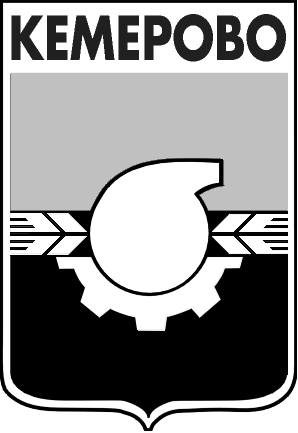 АДМИНИСТРАЦИЯ ГОРОДА КЕМЕРОВОПРОТОКОЛзаседания антинаркотической комиссии города Кемеровоот 09.12.2015 № 4         Повестка заседания:1. Заслушана информация докладчика Попова И.П. по I вопросу повестки дня. Информация принята к сведению.2. Заслушана информация докладчиков  Калинина А.В., Кошкина В.Н., Казаченко О.А., Барабанщикова Е.В. по II вопросу повестки дня.Информация принята к сведению.Решение комиссии по II вопросу повестки дня:2.1. Признать меры по исполнению в 2015 году на территории города Кемерово распоряжения Администрации Кемеровской области от 10.06.2004 №747–р «О дополнительных мерах по борьбе с организацией и содержанием притонов для потребления наркотических  средств и психотропных веществ» удовлетворительными. 2.2. Рекомендовать Управлению МВД России по г.Кемерово (В.И.Ницук) в рамках исполнения распоряжения Администрации Кемеровской области от 10.06.2004 №747-р «О дополнительных мерах по борьбе с организацией и содержанием притонов для потребления наркотических средств и психотропных веществ» своевременно направлять информацию по выявленным фактам использования помещений для потребления наркотических средств и психотропных веществ в адрес Главы города Кемерово для принятия профилактических мер. Срок исполнения: постоянно.2.3. В целях повышения оперативности при взаимодействии Управления Федеральной службы по контролю за оборотом наркотиков России по Кемеровской области и структурных подразделений администрации города Кемерово по исполнению распоряжения Администрации Кемеровской области от 10.06.2004 №747-р «О дополнительных мерах по борьбе с организацией и содержанием притонов для потребления наркотических средств и психотропных веществ» рекомендовать Управлению Федеральной службы по контролю за оборотом наркотиков России по Кемеровской области (и.о. начальника Е.С. Широков) ввести в практику направление необходимых запросов не в адрес структурных подразделений администрации города Кемерово, а в адрес Главы города Кемерово.Срок исполнения: постоянно.3. Заслушана информация докладчика Попова И.П.  по III вопросу повестки дня.  Информация принята к сведению.Решение комиссии по III вопросу повестки дня:3.1 Заместителю Главы города по вопросам жизнеобеспечения городского хозяйства (О.В. Ивлев), заместителю Главы города по вопросам правоохранительных органов, противопожарной безопасности и чрезвычайным ситуациям (Г.Г. Перекрестов), заместителю Главы города по социальным вопросам (И.П. Попов), начальникам территориальных управлений администрации города Кемерово (О.Ю.Самодумов, Н.И. Захарова, и.о. начальника Д.В.Березовский, А.Л.Прудко, Ю.П. Ковалев, Е.М. Курапов, А.С.Яковлев, и.о. начальника С.А. Щегербаева), управлению культуры спорта и молодежной политики администрации города Кемерово (О.Ю. Карасева):3.1.1. Продолжить организацию работы коммунальных служб, жилищных управляющих компаний, МБУ «Кемеровский центр содействия правоохранительным органам», частных охранных организаций, добровольных народных дружин, волонтерских молодежных отрядов, центров по работе с населением, старших по улицам, домам, подъездам по проведению обходов жилого фонда, дворовых территорий, улиц с целью выявления и уничтожения надписей, рекламирующих продажу наркотических средств;3.1.2. Организовать работу по выявлению и закрашиванию телефонов торговцев наркотических средств вокруг муниципальных учреждений (300 метров по периметру территории) в ходе еженедельных субботников.           Срок исполнения: еженедельно.4. Заслушана информация докладчиков Дубковой Е.А.,  Барабанщикова Е.В. по IV вопросу повестки дня.   Информация принята к сведению.Решение комиссии по IV вопросу повестки дня:4.1.В целях информирования горожан, привлечения общественного внимания к проблеме немедицинского потребления наркотиков и реализации дополнительных мер антинаркотической профилактике среди населения, комитету по работе со средствами массовой информации администрации г.Кемерово (Е.А.Дубкова), управлению городского развития администрации г.Кемерово (А.В. Калинин) совместно с Управлением Федеральной службы по контролю за оборотом наркотиков России по Кемеровской области (и.о. начальника Е.С. Широков),  Управлением МВД России по г.Кемерово (В.И. Ницук), ГБУЗ Кемеровской области «Кемеровский  областной клинический наркологический диспансер» (А.А. Лопатин):- разместить в сети уличного радио «Кемерово», на светодиодных экранах, баннерах и в средствах массовой информации социальную рекламу, направленную на формирование в обществе негативного отношения к немедицинскому потреблению наркотиков, на повышение уровня осведомленности населения о последствиях их потребления;- обеспечить  освещение  в средствах массовой информации номеров телефонов доверия служб г. Кемерово, занимающихся вопросами антинаркотической профилактики среди населения, - опубликовать информацию о деятельности правоохранительных органов по борьбе с незаконным оборотом наркотиков на территории г.Кемерово. Срок исполнения: 1 квартал 2016 года.4.2. Управлению городского развития администрации г.Кемерово (А.В. Калинин) ввести в практику работы при подготовке антинаркотической социальной рекламы для размещения на светодиодных экранах и баннерах получение экспертной оценки отдела межведомственного взаимодействия в сфере профилактики Управления Федеральной службы по контролю за оборотом наркотиков России по Кемеровской области (И.В. Яцута).Срок исполнения: постоянно.4.3. Социально ориентированной автономной некоммерческой организации «Православный реабилитационный центр «Лествица» (Г.В.Князев)  рассмотреть вопрос об активизации освещения работы православного реабилитационного центра «Лествица» в средствах массовой информации, при необходимости - представить предложения о проводимых реабилитационных мероприятий для наркозависимых кемеровчан в комитет по работе со средствами массовой информации администрации г.Кемерово (Е.А. Дубкова) для организации информационного сопровождения.Срок исполнения: до 29.12.2015.5. Заслушана информация докладчика Попова И.П.  по V вопросу повестки дня.  Информация принята к сведению.Решение комиссии по V вопросу повестки дня:5.1. На основании п.5.2.1 положения об антинаркотической комиссии города Кемерово,  утвержденного постановлением администрации г.Кемерово от 26.02.2014 № 419, принять план работы антинаркотической комиссии города Кемерово на 2016 год, согласно приложению к настоящему протоколу, и направить его в адрес Главы города-председателя антинаркотической комиссии города Кемерово В.К.Ермакова для утверждения. 5.2. Секретарю антинаркотической комиссии города Кемерово  (Н.А.Яковлева):5.2.1. Разослать копии утвержденного плана работы антинаркотической комиссии города Кемерово на 2016 год членам антинаркотической комиссии города Кемерово.5.2.2. Во исполнение постановления администрации г.Кемерово от 10.11.2015 № 2649 «Об утверждении Перечня информации о деятельности Главы города, администрации  города  Кемерово,  размещаемой  в информационно-телекоммуникационной сети «Интернет», представить электронные варианты утвержденного плана работы антинаркотической комиссии города Кемерово на 2016 год и настоящего протокола в комитет по работе со средствами массовой информации администрации г.Кемерово (Е.А.Дубкова) для размещения на официальном сайте администрации г.Кемерово (раздел «Глава города - Советы при Главе города).Срок исполнения: до 11.12.2015.  Приложение на 2 л. в 1 экз.Председатель заседания, заместитель председателя антинаркотической комиссии города Кемерово,    заместитель Главы  города по социальным вопросам     	                И.П. ПоповСекретарьантинаркотической комиссии города Кемерово, консультант-советник отдела социальных проектов и программ администрации города Кемерово                                   Н.А. Яковлева				           Докладчики:            - Дубкова Екатерина Алексеевна, председатель комитета по работе со СМИ администрации г.Кемерово,             - Барабанщиков Евгений Васильевич, заместитель начальника полиции (по охране общественного порядка) Управления МВД России по г. Кемерово.            5. О плане работы антинаркотической комиссии города Кемерово на 2016 год.Докладчик: Попов Иван Павлович,  заместитель Главы города по социальным вопросам.  - Лопатин Андрей Анатольевич,  главный врач ГБУЗ Кемеровской области  «Кемеровский областной клинический наркологический диспансер»,   - Масляк Виктор Сергеевич, и.о. заместителя Главы города по вопросам  правоохранительных органов, противопожарной безопасности и  чрезвычайным ситуациям (замещение по должности Г.Г. Перекрестова на основании п. 4.11 положения об антинаркотической комиссии города Кемерово, утв. постановлением администрации города Кемерово от 26.02.2014 № 419), - Павлов Евгений Анатольевич, начальник управления социальной защиты населения администрации г.Кемерово,- Яцута Инна Валентиновна, начальник отдела межведомственного взаимодействия в сфере профилактики Управления Федеральной службы по контролю за оборотом наркотиков по Кемеровской области,- Дубкова Екатерина Алексеевна, председатель комитета по работе со средствами массовой информации администрации г.Кемерово,  -  Фадеева Екатерина Владимировна, заведующий территориальным отделом муниципального казенного учреждения «Центр социальной помощи семье и детям» по Центральному району,  - Юзеева Ирина Евгеньевна, заведующий территориальным отделом муниципального казенного учреждения «Центр социальной помощи семье и детям» по Рудничному району, - Наумова Инна Зоряновна, заведующий территориальным отделом муниципального казенного учреждения «Центр социальной помощи семье и детям» ж.р. Кедровка, Промышленновский, - Дементьева Олеся Александровна,  заведующий территориальным отделом муниципального казенного учреждения «Центр социальной помощи семье и детям» по Заводскому району, - Дружинина Евгения Николаевна, заведующий территориальным отделом муниципального казенного учреждения «Центр социальной помощи семье и детям» ж.р. Ягуновский, Пионер,- Колмогорова Наталья Николаевна,  заведующий территориальным отделом муниципального казенного учреждения «Центр социальной помощи семье и детям» по Ленинскому району, - Климова Наталья Николаевна, заведующий территориальным отделом муниципального казенного учреждения «Центр социальной помощи семье и детям» по Кировскому району,- Кошкин Вячеслав Николаевич, и.о. заместителя Главы города по вопросам жизнеобеспечения городского хозяйства (замещение по должности О.В. Ивлева на основании п. 4.11. положения об антинаркотической комиссии города Кемерово, утв. Постановлением администрации города Кемерово от 26.02.2014 № 419),- Карасева Ольга Юрьевна, начальник управления культуры, спорта и молодежной политики администрации г.Кемерово, - Князев  Геннадий Васильевич, протоиерей, руководитель отдела благотворительности и социального служения  Кемеровской Епархии, руководитель  социально ориентированной автономной некоммерческой организации «Православный реабилитационный центр «Лествица»,- Коваленко Олег Владимирович, начальник управления здравоохранения администрации г.Кемерово, - Пехота Валерий Михайлович,   председатель комитета по развитию местного самоуправления и безопасности Кемеровского                                                            городского Совета народных депутатов,- Яковлева Надежда Анатольевна, консультант-советник отдела социальных проектов и программ администрации г.Кемерово, секретарь антинаркотической комиссии г.Кемерово.Приглашенные (15чел.): - Барабанщиков Евгений Васильевич, заместитель начальника полиции (по охране общественного порядка) Управления МВД России по г.Кемерово,- Березовский Дмитрий Вячеславович, и.о. заместителя Главы города, начальника территориального управления Заводского района администрации г.Кемерово,- Дашковская Наталья Юрьевна, заместитель начальника управления образования администрации г.Кемерово.- Захарова Наталья Ивановна, заместитель Главы города, начальник территориального управления Ленинского района администрации г.Кемерово,- Казаченко Ольга Алексеевна, председатель комитета по управлению муниципальным имуществом г.Кемерово,- Калинин Андрей Владимирович, заместитель Главы города, начальник управления городского развития администрации г.Кемерово,- Ковалев Юрий Павлович, заместитель Главы города, начальник территориального управления жилого района Лесная Поляна администрации г.Кемерово, - Курапов Евгений Михайлович, заместитель Главы города, начальник территориального управления Кировского района администрации г.Кемерово,- Прудко Александр Леонидович, заместитель Главы города, начальник территориального управления Рудничного района администрации г.Кемерово,- Ратникова Оксана Александровна, заместитель начальника территориального отдела по г.Кемерово Управления Федеральной службы по надзору в сфере защиты прав потребителей и благополучия человека по Кемеровской области;- Самодумов Олег Юрьевич, заместитель Главы города, начальник территориального управления Центрального района администрации г.Кемерово,- Ушатая Елена Николаевна, координатор социально ориентированной автономной некоммерческой организации «Православный реабилитационный центр «Лествица»,- Щегербаева Светлана Александровна, и.о. заместителя Главы города, начальника территориального управления жилых районов Кедровка, Промышленновский администрации г.Кемерово,-  Юрьева Татьяна Юрьевна , начальник отдела социальных проектов и программ администрации г. Кемерово,- Яковлев Алексей Сергеевич, заместитель Главы города, начальник территориального управления жилых районов Ягуновский, Пионер администрации г.Кемерово.